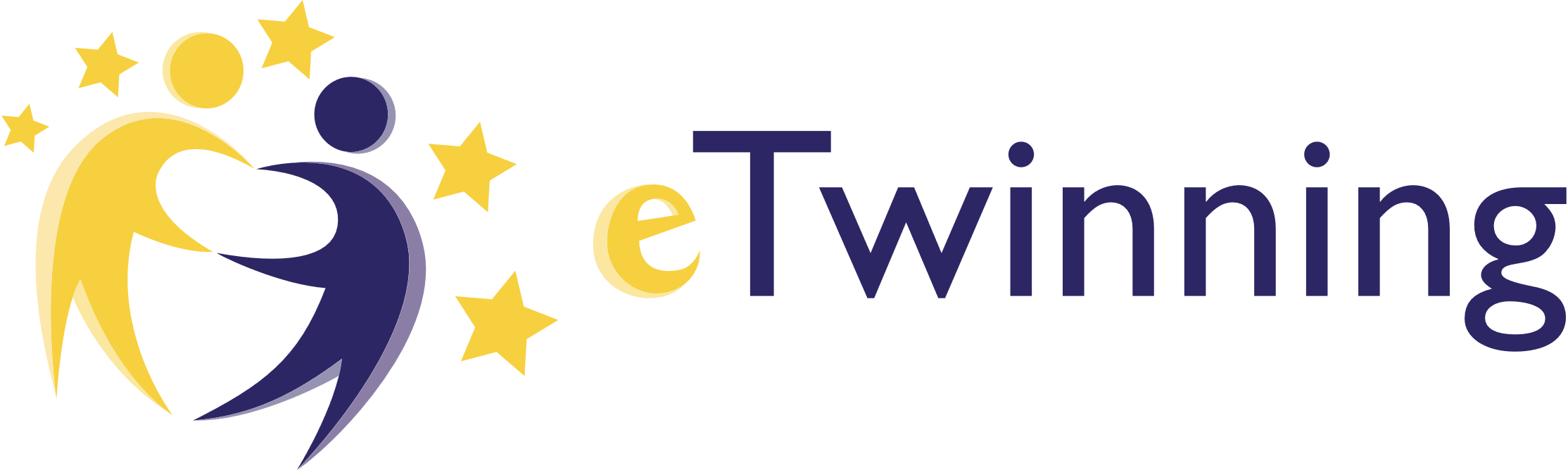 Escape Games of MathsO concurso « Criação de um Logotipo Para o Projeto Escape Games of Maths » teve início no mês de setembro de 2020.No total participaram 268 alunos, 6 escolas, 12 turmas e 4 paises (Espanha, França, Portugal e Bélgica).Por turma, foram escolhidos 3 logotipos para participarem na votação dos alunos, o que significa, 36 propostas de 250 que foram publicadas.Os alunos que assim o desejarem poderão votar nos logotipos que mais gostarem, até ao dia 11 dezembro de 2020 inclusive. Para que cada escolha seja válida, o aluno deve indicar a razão dessa escolha e identificar-se (primeiro e último nome, escola - ESEN e o código do país – PT).O logotipo de cada turma com mais votos será sujeito a uma última avaliação por parte de um júri, composto por um professor de cada estabelecimento participante e pelos administradores do projeto.Fica o link que permite ver os logotipos e votar : http://www.tricider.com/brainstorming/2du9kTVHtAVNão se esqueça de pressionar « save » seja para submeter o voto ou para o comentário.Obrigado pela sua participação.Os professores participantes do projetoeTwinning « Escape Games of Maths »NB : Fica aqui o link para consulta das atividades do projeto « Escape Games of Maths » : https://twinspace.etwinning.net/116012